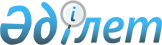 О бюджетах сел, сельских округов на 2024 - 2026 годыРешение Мунайлинского районного маслихата Мангистауской области от 26 августа 2023 года № 11/70.
      Сноска. Вводится в действие с 01.01.2024 в соответствии с пунктом 3 настоящего решения.
      В соответствии с Бюджетным кодексом Республики Казахстан от 4 января 2008 года, Законом Республики Казахстан от 23 января 2001 года "О местном государственном управлении и самоуправлении в Республике Казахстан" и решением Мунайлинского районного маслихата от 22 декабря 2023 года №10/62 "О районном бюджете на 2024-2026 годы" (зарегистрировано в Реестре государственной регистрации нормативных правовых актов за №190115), Мунайлинский районный маслихат РЕШИЛ:
      Сноска. Преамбула в редакции решения Мунайлинского районного маслихата Мангистауской области от 26.01.2024 № 12/75 (вводится в действие с 01.01.2024).


      1. Утвердить бюджеты сел, сельских округов на 2024-2026 годы согласно приложениям 1, 2, 3, 4, 5, 6, 7, 8, 9, 10, 11, 12, 13, 14, 15, 16, 17, 18, 19, 20 и 21 соответственно, в том числе на 2024 год в следующих объемах:
      1) доходы – 2 326 759,9 тысяч тенге, в том числе по:
      налоговым поступлениям – 1 225 098,9 тысяч тенге;
      неналоговым поступлениям – 19,0 тысяч тенге;
      поступлениям от продажи основного капитала – 232 810,0 тысяч тенге; 
      поступлениям трансфертов – 868 832,0 тысячи тенге;
      2) затраты – 2 601 049,5 тысяч тенге;
      3) чистое бюджетное кредитование – 0 тенге, в том числе:
      бюджетные кредиты – 0 тенге;
      погашение бюджетных кредитов – 0 тенге;
      4) сальдо по операциям с финансовыми активами – 0 тенге, в том числе:
      приобретение финансовых активов – 0 тенге;
      поступления от продажи финансовых активов государства – 0 тенге;
      5) дефицит (профицит) бюджета – - 274 289,6 тысяч тенге;
      6) финансирование дефицита (использование профицита) бюджета – 274 289,6 тысяч тенге, в том числе:
      поступление займов – 0 тенге;
      погашение займов – 0 тенге;
      используемые остатки бюджетных средств – 274 289,6 тысяч тенге.";
      Сноска. Пункт 1 в редакции решения Мунайлинского районного маслихата Мангистауской области от 26.04.2024 № 15/88 (вводится в действие с 01.01.2024).


      2. Учесть, что из районного бюджета на 2024 год в бюджеты сел, сельских округов выделена субвенция в сумме 468 657,0 тысяч тенге, в том числе:
      сельского округа Атамекен – 20 128,0 тысяч тенге;
      сельского округа Баскудык – 82 400,0 тысяч тенге;
      сельского округа Батыр – 47 994,0 тысячи тенге;
      села Баянды – 53 529,0 тысяч тенге;
      сельского округа Даулет – 58 102,0 тысячи тенге;
      сельского округа Кызылтобе – 158 933,0 тысячи тенге;
      села Мангистау – 47 571,0 тысяча тенге.
      3. Настоящее решение вводится в действие с 1 января 2024 года. Бюджет сельского округа Атамекен на 2024 год
      Сноска. Приложение 1 в редакции решения Мунайлинского районного маслихата Мангистауской области от 26.04.2024 № 15/88 (вводится в действие с 01.01.2024). Бюджет сельского округа Баскудык на 2024 год
      Сноска. Приложение 2 в редакции решения Мунайлинского районного маслихата Мангистауской области от 26.04.2024 № 15/88 (вводится в действие с 01.01.2024). Бюджет сельского округа Батыр на 2024 год
      Сноска. Приложение 3 в редакции решения Мунайлинского районного маслихата Мангистауской области от 26.04.2024 № 15/88 (вводится в действие с 01.01.2024). Бюджет села Баянды на 2024 год
      Сноска. Приложение 4 в редакции решения Мунайлинского районного маслихата Мангистауской области от 26.04.2024 № 15/88 (вводится в действие с 01.01.2024). Бюджет сельского округа Даулет на 2024 год
      Сноска. Приложение 5 в редакции решения Мунайлинского районного маслихата Мангистауской области от 26.04.2024 № 15/88 (вводится в действие с 01.01.2024). Бюджет сельского округа Кызылтобе на 2024 год
      Сноска. Приложение 6 в редакции решения Мунайлинского районного маслихата Мангистауской области от 26.04.2024 № 15/88 (вводится в действие с 01.01.2024). Бюджет села Мангистау на 2024 год
      Сноска. Приложение 7 в редакции решения Мунайлинского районного маслихата Мангистауской области от 26.04.2024 № 15/88 (вводится в действие с 01.01.2024). Бюджет сельского округа Атамекен на 2025 год
      Сноска. Приложение 8 в редакции решения Мунайлинского районного маслихата Мангистауской области от 26.01.2024 № 12/75 (вводится в действие с 01.01.2024 ). Бюджет сельского округа Баскудык на 2025 год
      Сноска. Приложение 9 в редакции решения Мунайлинского районного маслихата Мангистауской области от 26.01.2024 № 12/75 (вводится в действие с 01.01.2024 ). Бюджет сельского округа Батыр на 2025 год
      Сноска. Приложение 10 в редакции решения Мунайлинского районного маслихата Мангистауской области от 26.01.2024 № 12/75 (вводится в действие с 01.01.2024 ). Бюджет села Баянды на 2025 год
      Сноска. Приложение 11 в редакции решения Мунайлинского районного маслихата Мангистауской области от 26.01.2024 № 12/75 (вводится в действие с 01.01.2024 ). Бюджет сельского округа Даулет на 2025 год
      Сноска. Приложение 12 в редакции решения Мунайлинского районного маслихата Мангистауской области от 26.01.2024 № 12/75 (вводится в действие с 01.01.2024 ). Бюджет сельского округа Кызылтобе на 2025 год
      Сноска. Приложение 13 в редакции решения Мунайлинского районного маслихата Мангистауской области от 26.01.2024 № 12/75 (вводится в действие с 01.01.2024 ). Бюджет села Мангистау на 2025 год
      Сноска. Приложение 14 в редакции решения Мунайлинского районного маслихата Мангистауской области от 26.01.2024 № 12/75 (вводится в действие с 01.01.2024 ). Бюджет сельского округа Атамекен на 2026 год
      Сноска. Приложение 15 в редакции решения Мунайлинского районного маслихата Мангистауской области от 26.01.2024 № 12/75 (вводится в действие с 01.01.2024 ). Бюджет сельского округа Баскудык на 2026 год
      Сноска. Приложение 16 в редакции решения Мунайлинского районного маслихата Мангистауской области от 26.01.2024 № 12/75 (вводится в действие с 01.01.2024 ). Бюджет сельского округа Батыр на 2026 год
      Сноска. Приложение 17 в редакции решения Мунайлинского районного маслихата Мангистауской области от 26.01.2024 № 12/75 (вводится в действие с 01.01.2024 ). Бюджет села Баянды на 2026 год
      Сноска. Приложение 18 в редакции решения Мунайлинского районного маслихата Мангистауской области от 26.01.2024 № 12/75 (вводится в действие с 01.01.2024 ). Бюджет сельского округа Даулет на 2026 год
      Сноска. Приложение 19 в редакции решения Мунайлинского районного маслихата Мангистауской области от 26.01.2024 № 12/75 (вводится в действие с 01.01.2024 ). Бюджет сельского округа Кызылтобе на 2026 год
      Сноска. Приложение 20 в редакции решения Мунайлинского районного маслихата Мангистауской области от 26.01.2024 № 12/75 (вводится в действие с 01.01.2024 ). Бюджет села Мангистау на 2026 год
      Сноска. Приложение 21 в редакции решения Мунайлинского районного маслихата Мангистауской области от 26.01.2024 № 12/75 (вводится в действие с 01.01.2024 ).
					© 2012. РГП на ПХВ «Институт законодательства и правовой информации Республики Казахстан» Министерства юстиции Республики Казахстан
				
      Временно осуществляющий полномочия председателя Мунайлинского районного маслихата 

Д. Шамшадинов
Приложение 1к решению Мунайлинскогорайонного маслихатаот 28 декабря 2023 года №11/70
Категория
Категория
Категория
Категория
Категория
Наименование
Сумма, тысяч тенге
Класс
Класс
Класс
Класс
Наименование
Сумма, тысяч тенге
Подкласс
Подкласс
Наименование
Сумма, тысяч тенге
1. Доходы
158 109,1
1
Налоговые поступления
102 644,1
01
01
Подоходный налог
20 000,0
2
2
Индивидуальный подоходный налог
20 000,0
04
04
Hалоги на собственность
80 398,1
1
1
Hалоги на имущество
1 800,0
3
3
Земельный налог
1 217,1
4
4
Hалог на транспортные средства
77 381,0
5
5
Единый земельный налог
0
05
05
Внутренние налоги на товары, работы и услуги
2 246,0
3
3
Поступления за использование природных и других ресурсов
2 000,0
4
4
Сборы за ведение предпринимательской и профессиональной деятельности
246,0
2
Неналоговые поступления
0
04
04
Штрафы, пени, санкции, взыскания, налагаемые государственными учреждениями, финансируемыми из государственного бюджета, а также содержащимися и финансируемыми из бюджета (сметы расходов) Национального Банка Республики Казахстан
0
1
1
Штрафы, пени, санкции, взыскания, налагаемые государственными учреждениями, финансируемыми из государственного бюджета, а также содержащимися и финансируемыми из бюджета (сметы расходов) Национального Банка Республики Казахстан, за исключением поступлений от организаций нефтяного сектора, в Фонд компенсации потерпевшим, Фонд поддержки инфраструктуры образования и Специальный государственный фон
0
3
Поступления от продажи основного капитала
25 328,0
03
03
Продажа земли и нематериальных активов
25 328,0
1
1
Продажа земли
18 000,0
2
2
Продажа нематериальных активов
7 328,0
4
Поступления трансфертов
30 137,0
02
02
Трансферты из вышестоящих органов государственного управления
30 137,0
3
3
Трансферты из районного (города областного значения) бюджета
30 137,0
Функциональная группа
Функциональная группа
Функциональная группа
Функциональная группа
Функциональная группа
Наименование
Сумма, тысяч тенге
Функциональная подгруппа
Функциональная подгруппа
Функциональная подгруппа
Функциональная подгруппа
Наименование
Сумма, тысяч тенге
Администратор бюджетных программ
Администратор бюджетных программ
Администратор бюджетных программ
Наименование
Сумма, тысяч тенге
Программа
Наименование
Сумма, тысяч тенге
2. Затраты
174 507,4
01
Государственные услуги общего характера
74 786,0
1
Представительные, исполнительные и другие органы, выполняющие общие функции государственного управления
74 786,0
124
124
Аппарат акима города районного значения, села, поселка, сельского округа
74 786,0
001
Услуги по обеспечению деятельности акима города районного значения, села, поселка, сельского округа
74 786,0
07
Жилищно-коммунальное хозяйство
90 751,4
3
Благоустройство населенных пунктов
90 751,4
124
124
Аппарат акима города районного значения, села, поселка, сельского округа
90 751,4
009
Обеспечение санитарии населенных пунктов
26 017,0
011
Благоустройство и озеленение населенных пунктов
64 734,4
12
Транспорт и коммуникации
8 970,0
1
Автомобильный транспорт
8 970,0
124
124
Аппарат акима города районного значения, села, поселка, сельского округа
8 970,0
013
Обеспечение функционирования автомобильных дорог в городах
районного значения, селах, поселках, сельских округах
8 970,0
3. Чистое бюджетное кредитование
0
бюджетные кредиты
0
погашение бюджетных кредитов
0
4. Сальдо по операциям с финансовыми активами
0
приобретение финансовых активов
0
поступления от продажи финансовых активов государства
0
5. Дефицит (профицит) бюджета
- 16 398,3
6. Финансирование дефицита (использование профицита) бюджета
16 398,3
поступление займов
0
погашение займов
0
8
Используемые остатки бюджетных средств
16 398,3
01
01
Остатки бюджетных средств
16 398,3
1
Свободные остатки бюджетных средств
16 398,3Приложение 2к решению Мунайлинскогорайонного маслихатаот 28 декабря 2023 года №11/70
Категория
Категория
Категория
Категория
Категория
Наименование
Сумма, тысяч тенге
Класс
Класс
Класс
Класс
Наименование
Сумма, тысяч тенге
Подкласс
Подкласс
Наименование
Сумма, тысяч тенге
1. Доходы
277 986,7
1
Налоговые поступления
218 766,0
01
01
Подоходный налог
130 000,0
2
2
Индивидуальный подоходный налог
130 000,0
04
04
Hалоги на собственность
87 966,0
1
1
Hалоги на имущество
1 700,0
3
3
Земельный налог
1 200,0
4
4
Hалог на транспортные средства
85 066,0
05
05
Внутренние налоги на товары, работы и услуги
800 00
3
3
Поступления за использование природных и других ресурсов
500,0
4
4
Сборы за ведение предпринимательской и профессиональной деятельности
300,0
2
Неналоговые поступления
0
04
04
Штрафы, пени, санкции, взыскания, налагаемые государственными учреждениями, финансируемыми из государственного бюджета, а также содержащимися и финансируемыми из бюджета (сметы расходов) Национального Банка Республики Казахстан
0
1
1
Штрафы, пени, санкции, взыскания, налагаемые государственными учреждениями, финансируемыми из государственного бюджета, а также содержащимися и финансируемыми из бюджета (сметы расходов) Национального Банка Республики Казахстан, за исключением поступлений от организаций нефтяного сектора, в Фонд компенсации потерпевшим, Фонд поддержки инфраструктуры образования и Специальный государственный фон
0
3
Поступления от продажи основного капитала
20 600,0
03
03
Продажа земли и нематериальных активов
20 600,0
1
1
Продажа земли
14 400,0
2
2
Продажа нематериальных активов
6 200,0
4
Поступления трансфертов
38 620,7
02
02
Трансферты из вышестоящих органов государственного управления
38 620,7
3
3
Трансферты из районного (города областного значения) бюджета
38 620,7
Функциональная группа
Функциональная группа
Функциональная группа
Функциональная группа
Функциональная группа
Наименование
Сумма, тысяч тенге
Функциональная подгруппа
Функциональная подгруппа
Функциональная подгруппа
Функциональная подгруппа
Наименование
Сумма, тысяч тенге
Администратор бюджетных программ
Администратор бюджетных программ
Администратор бюджетных программ
Наименование
Сумма, тысяч тенге
Программа
Наименование
Сумма, тысяч тенге
2. Затраты
362 426,3
01
Государственные услуги общего характера
75 334,0
1
Представительные, исполнительные и другие органы, выполняющие общие функции государственного управления
75 334,0
124
124
Аппарат акима города районного значения, села, поселка, сельского округа
75 334,0
001
Услуги по обеспечению деятельности акима города районного значения, села, поселка, сельского округа
75 203,0
022
Капитальные расходы государственного органа
131,0
07
Жилищно-коммунальное хозяйство
197 618,0
3
Благоустройство населенных пунктов
197 618,0
124
124
Аппарат акима города районного значения, села, поселка, сельского округа
197 618,0
009
Обеспечение санитарии населенных пунктов
35 700,0
011
Благоустройство и озеленение населенных пунктов
161 918,0
12
Транспорт и коммуникации
7 285,8
1
Автомобильный транспорт
7 285,8
124
124
Аппарат акима города районного значения, села, поселка, сельского округа
7 285,8
013
Обеспечение функционирования автомобильных дорог в городах
районного значения, селах, поселках, сельских округах
7 285,8
13
Прочие
11 323,0
9
Прочие
11 323,0
124
124
Аппарат акима города районного значения, села, поселка, сельского округа
11 323,0
057
Реализация мероприятий по социальной и инженерной инфраструктуре в сельских населенных пунктах в рамках проекта "Ауыл-Ел бесігі"
11 323,0
15
Трансферты
70 865,5
1
Трансферты
70 865,5
124
124
Аппарат акима города районного значения, села, поселка, сельского округа
70 865,5
048
Возврат неиспользованных (недоиспользованных) целевых трансфертов
70 865,5
3. Чистое бюджетное кредитование
0
бюджетные кредиты
0
погашение бюджетных кредитов
0
4. Сальдо по операциям с финансовыми активами
0
приобретение финансовых активов
0
поступления от продажи финансовых активов государства
0
5. Дефицит (профицит) бюджета
- 84 439,6
6. Финансирование дефицита (использование профицита) бюджета
84 439,6
поступление займов
0
погашение займов
0
8
Используемые остатки бюджетных средств
84 439,6
01
01
Остатки бюджетных средств
84 439,6
1
Свободные остатки бюджетных средств
84 439,6Приложение 3к решению Мунайлинскогорайонного маслихатаот 28 декабря 2023 года №11/70
Категория
Категория
Категория
Категория
Наименование
Сумма, тысяч тенге
Класс
Класс
Класс
Наименование
Сумма, тысяч тенге
Подкласс 
Подкласс 
Наименование
Сумма, тысяч тенге
1. Доходы
598 674,4
1
Налоговые поступления
109 995,0
01
Подоходный налог
55 000,0
2
2
Индивидуальный подоходный налог
55 000,0
04
Hалоги на собственность
45 495,0
1
1
Hалоги на имущество
1 000,0
3
3
Земельный налог
 5 000,0
4
4
Hалог на транспортные средства
39 365,0
5
5
Единый земельный налог
130,0
05
Внутренние налоги на товары, работы и услуги
9 500,0
3
3
Поступления за использование природных и других ресурсов
9 500,0
2
Неналоговые поступления
0
04
Штрафы, пени, санкции, взыскания, налагаемые государственными учреждениями, финансируемыми из государственного бюджета, а также содержащимися и финансируемыми из бюджета (сметы расходов) Национального Банка Республики Казахстан
0
1
1
Штрафы, пени, санкции, взыскания, налагаемые государственными учреждениями, финансируемыми из государственного бюджета, а также содержащимися и финансируемыми из бюджета (сметы расходов) Национального Банка Республики Казахстан, за исключением поступлений от организаций нефтяного сектора, в Фонд компенсации потерпевшим, Фонд поддержки инфраструктуры образования и Специальный государственный фон
0
3
Поступления от продажи основного капитала
36 000,0
03
Продажа земли и нематериальных активов
36 000,0
1
1
Продажа земли
17 000,0
2
2
Продажа нематериальных активов
19 000,0
4
Поступления трансфертов
452 679,4
02
Трансферты из вышестоящих органов государственного управления
 452 679,4
3
3
Трансферты из районного (города областного значения) бюджета
452 679,4
Функциональная группа
Функциональная группа
Функциональная группа
Функциональная группа
Наименование
Сумма, тысяч тенге
Функциональная подгруппа
Функциональная подгруппа
Функциональная подгруппа
Наименование
Сумма, тысяч тенге
Администратор бюджетных программ
Администратор бюджетных программ
Наименование
Сумма, тысяч тенге
Программа
Наименование
Сумма, тысяч тенге
2. Затраты
645 994,9
01
Государственные услуги общего характера
62 282,0
1
Представительные, исполнительные и другие органы, выполняющие общие функции государственного управления
62 282,0
124
Аппарат акима города районного значения, села, поселка, сельского округа
62 282,0
001
Услуги по обеспечению деятельности акима города районного значения, села, поселка, сельского округа
62 282,0
07
Жилищно-коммунальное хозяйство
151 278,5
3
Благоустройство населенных пунктов
151 278,5
124
Аппарат акима города районного значения, села, поселка, сельского округа
151 278,5
009
Обеспечение санитарии населенных пунктов
19 370,0
011
Благоустройство и озеленение населенных пунктов
131 908,5
12
Транспорт и коммуникации
17 814,0
1
Автомобильный транспорт
17 814,0
124
Аппарат акима города районного значения, села, поселка, сельского округа
17 814,0
013
Обеспечение функционирования автомобильных дорог в городах
районного значения, селах, поселках, сельских округах
17 814,0
13
Прочие
400 000,0
9
Прочие
400 000,0
124
Аппарат акима города районного значения, села, поселка, сельского округа
400 000,0
057
Реализация мероприятий по социальной и инженерной инфраструктуре в сельских населенных пунктах в рамках проекта "Ауыл-Ел бесігі"
400 000,0
15
Трансферты
14 620,4
1
Трансферты
14 620,4
124
Аппарат акима города районного значения, села, поселка, сельского округа
14 620,4 
048
Возврат неиспользованных (недоиспользованных) целевых трансфертов
14 620,4
3. Чистое бюджетное кредитование
0
бюджетные кредиты
0
погашение бюджетных кредитов
0
4. Сальдо по операциям с финансовыми активами
0
приобретение финансовых активов
0
поступления от продажи финансовых активов государства
0
5. Дефицит (профицит) бюджета
- 47 320,5
6. Финансирование дефицита (использование профицита) бюджета
47 320,5
поступление займов
0
погашение займов
0
8
Используемые остатки бюджетных средств
47 320,5
01
Остатки бюджетных средств
47 320,5
1
Свободные остатки бюджетных средств
47 320,5Приложение 4к решению Мунайлинскогорайонного маслихатаот 28 декабря 2023 года №11/70
Категория
Категория
Категория
Категория
Наименование
Сумма, тысяч тенге
Класс
Класс
Класс
Наименование
Сумма, тысяч тенге
Подкласс
Подкласс
Наименование
Сумма, тысяч тенге
1. Доходы
138 517,2
1
Налоговые поступления
76 429,0
01
Подоходный налог
32 000,0
2
2
Индивидуальный подоходный налог
32 000,0
04
Hалоги на собственность
35 459,0
1
1
Hалоги на имущество
600,0
3
3
Земельный налог
2 000,0
4
4
Hалог на транспортные средства
32 720,0
5
5
Единый земельный налог
139,0
 05
Внутренние налоги на товары, работы и услуги
8 970,0
3
3
Поступления за использование природных и других ресурсов
8 970,0
2
Неналоговые поступления
0
04
Штрафы, пени, санкции, взыскания, налагаемые государственными учреждениями, финансируемыми из государственного бюджета, а также содержащимися и финансируемыми из бюджета (сметы расходов) Национального Банка Республики Казахстан
0
1
1
Штрафы, пени, санкции, взыскания, налагаемые государственными учреждениями, финансируемыми из государственного бюджета, а также содержащимися и финансируемыми из бюджета (сметы расходов) Национального Банка Республики Казахстан, за исключением поступлений от организаций нефтяного сектора, в Фонд компенсации потерпевшим, Фонд поддержки инфраструктуры образования и Специальный государственный фон
0
3
Поступления от продажи основного капитала
31 800,0
03
Продажа земли и нематериальных активов
31 800,0
1
1
Продажа земли
25 000,0
2
2
Продажа нематериальных активов
6 800,0
4
Поступления трансфертов
30 288,2
02
Трансферты из вышестоящих органов государственного управления
30 288,2
3
3
Трансферты из районного (города областного значения) бюджета
30 288,2
Функциональная группа
Функциональная группа
Функциональная группа
Функциональная группа
Наименование
Сумма, тысяч тенге
Функциональная подгруппа
Функциональная подгруппа
Функциональная подгруппа
Наименование
Сумма, тысяч тенге
Администратор бюджетных программ
Администратор бюджетных программ
Наименование
Сумма, тысяч тенге
Программа
Наименование
Сумма, тысяч тенге
2. Затраты
161 399,1
01
Государственные услуги общего характера
57 997,0
1
Представительные, исполнительные и другие органы, выполняющие общие функции государственного управления
57 997,0
124
Аппарат акима города районного значения, села, поселка, сельского округа
57 997,0
001
Услуги по обеспечению деятельности акима города районного значения, села, поселка, сельского округа
57 997,0
07
Жилищно-коммунальное хозяйство
45 115,8
3
Благоустройство населенных пунктов
45 115,8
124
Аппарат акима города районного значения, села, поселка, сельского округа
45 115,8
009
Обеспечение санитарии населенных пунктов
15 980,0
011
Благоустройство и озеленение населенных пунктов
29 135,8
08
Культура, спорт, туризм и информационное пространство
54 719,0
1
Деятельность в области культуры
54 719,0
124
Аппарат акима города районного значения, села, поселка, сельского округа
54 719,0
006
Поддержка культурно-досуговой работы на местном уровне
54 719,0
12
Транспорт и коммуникации
3 567,2
1
Автомобильный транспорт
3 567,2
124
Аппарат акима города районного значения, села, поселка, сельского округа
3 567,2
013
Обеспечение функционирования автомобильных дорог в городах
районного значения, селах, поселках, сельских округах
3 567,2
15
Трансферты
0,1
1
Трансферты
0,1
124
Аппарат акима города районного значения, села, поселка, сельского округа
0,1
048
Возврат неиспользованных (недоиспользованных) целевых трансфертов
0,1
3. Чистое бюджетное кредитование
0
бюджетные кредиты
0
погашение бюджетных кредитов
0
4. Сальдо по операциям с финансовыми активами
0
приобретение финансовых активов
0
поступления от продажи финансовых активов государства
0
5. Дефицит (профицит) бюджета
- 22 881,9
6. Финансирование дефицита (использование профицита) бюджета
22 881,9
поступление займов
0
погашение займов
0
8
Используемые остатки бюджетных средств
22 881,9
01
Остатки бюджетных средств
22 881,9
1
Свободные остатки бюджетных средств
22 881,9Приложение 5к решению Мунайлинскогорайонного маслихатаот 28 декабря 2023 года №11/70
Категория
Категория
Категория
Категория
Категория
Наименование
Сумма, тысяч тенге
Класс
Класс
Класс
Класс
Наименование
Сумма, тысяч тенге
Подкласс
Подкласс
Наименование
Сумма, тысяч тенге
1. Доходы
186 753,9
1
Налоговые поступления
77 314,8
01
01
Подоходный налог
40 402,8
2
2
Индивидуальный подоходный налог
40 402,8
04
04
Hалоги на собственность
34 412,0
1
1
Hалоги на имущество
500,0
3
3
Земельный налог
800,0
4
4
Hалог на транспортные средства
33 112,0
05
05
Внутренние налоги на товары, работы и услуги
2 500,0
3
3
Поступления за использование природных и других ресурсов
2 500,0
2
Неналоговые поступления
0
04
04
Штрафы, пени, санкции, взыскания, налагаемые государственными учреждениями, финансируемыми из государственного бюджета, а также содержащимися и финансируемыми из бюджета (сметы расходов) Национального Банка Республики Казахстан
0
1
1
Штрафы, пени, санкции, взыскания, налагаемые государственными учреждениями, финансируемыми из государственного бюджета, а также содержащимися и финансируемыми из бюджета (сметы расходов) Национального Банка Республики Казахстан, за исключением поступлений от организаций нефтяного сектора, в Фонд компенсации потерпевшим, Фонд поддержки инфраструктуры образования и Специальный государственный фон
0
3
Поступления от продажи основного капитала
17 620,0
03
03
Продажа земли и нематериальных активов
17 620,0
1
1
Продажа земли
15 720,0
2
2
Продажа нематериальных активов
1 900,0
4
Поступления трансфертов
91 819,1
02
02
Трансферты из вышестоящих органов государственного управления
91 819,1
3
3
Трансферты из районного (города областного значения) бюджета
91 819,1
Функциональная группа
Функциональная группа
Функциональная группа
Функциональная группа
Функциональная группа
Наименование
Сумма, тысяч тенге
Функциональная подгруппа
Функциональная подгруппа
Функциональная подгруппа
Функциональная подгруппа
Наименование
Сумма, тысяч тенге
Администратор бюджетных программ
Администратор бюджетных программ
Администратор бюджетных программ
Наименование
Сумма, тысяч тенге
Программа
Наименование
Сумма, тысяч тенге
2. Затраты
188 754,1
01
Государственные услуги общего характера
53 077,0
1
Представительные, исполнительные и другие органы, выполняющие общие функции государственного управления
53 077,0
124
124
Аппарат акима города районного значения, села, поселка, сельского округа
53 077,0
001
Услуги по обеспечению деятельности акима города районного значения, села, поселка, сельского округа
53 077,0
07
Жилищно-коммунальное хозяйство
128 877,0
3
Благоустройство населенных пунктов
128 877,0
124
124
Аппарат акима города районного значения, села, поселка, сельского округа
128 877,0
009
Обеспечение санитарии населенных пунктов
20 159,0
011
Благоустройство и озеленение населенных пунктов
108 718,0
12
Транспорт и коммуникации
6 800,0
1
Автомобильный транспорт
6 800,0
124
124
Аппарат акима города районного значения, села, поселка, сельского округа
6 800,0
013
Обеспечение функционирования автомобильных дорог в городах районного значения, селах, поселках, сельских округах
6 800,0
15
Трансферты
0,1
1
Трансферты
0,1
124
124
Аппарат акима города районного значения, села, поселка, сельского округа
0,1
048
Возврат неиспользованных (недоиспользованных) целевых трансфертов
0,1
3. Чистое бюджетное кредитование
0
бюджетные кредиты
0
погашение бюджетных кредитов
0
4. Сальдо по операциям с финансовыми активами
0
приобретение финансовых активов
0
поступления от продажи финансовых активов государства
0
5. Дефицит (профицит) бюджета
- 2 000,2
6. Финансирование дефицита (использование профицита) бюджета
2 000,2
поступление займов
0
погашение займов
0
8
Используемые остатки бюджетных средств
2 000,2
01
01
Остатки бюджетных средств
2 000,2
1
Свободные остатки бюджетных средств
2 000,2Приложение 6к решению Мунайлинскогорайонного маслихатаот 28 декабря 2023 года №11/70
Категория
Категория
Категория
Категория
Наименование
Сумма, тысяч тенге
Класс
Класс
Класс
Наименование
Сумма, тысяч тенге
Подкласс
Подкласс
Наименование
Сумма, тысяч тенге
1. Доходы
359 423,3
1
Налоговые поступления
243 862,0
01
Подоходный налог
150 000,0
2
2
Индивидуальный подоходный налог
150 000,0
04
Hалоги на собственность
85 482,0
1
1
Hалоги на имущество
1 700,0
3
3
Земельный налог
 4 469,0
4
4
Hалог на транспортные средства
79 273,0
5
5
Единый земельный налог
40,0
05
Внутренние налоги на товары, работы и услуги
8 380,0
3
3
Поступления за использование природных и других ресурсов
8 180,0
4
4
Сборы за ведение предпринимательской и профессиональной деятельности
200,0
2
Неналоговые поступления
0
04
Штрафы, пени, санкции, взыскания, налагаемые государственными учреждениями, финансируемыми из государственного бюджета, а также содержащимися и финансируемыми из бюджета (сметы расходов) Национального Банка Республики Казахстан
0
1
1
Штрафы, пени, санкции, взыскания, налагаемые государственными учреждениями, финансируемыми из государственного бюджета, а также содержащимися и финансируемыми из бюджета (сметы расходов) Национального Банка Республики Казахстан, за исключением поступлений от организаций нефтяного сектора, в Фонд компенсации потерпевшим, Фонд поддержки инфраструктуры образования и Специальный государственный фон
0
3
Поступления от продажи основного капитала
39 000,0
03
Продажа земли и нематериальных активов
39 000,0
1
1
Продажа земли
30 000,0
2
2
Продажа нематериальных активов
9 000,0
4
Поступления трансфертов
76 561,3
02
Трансферты из вышестоящих органов государственного управления
76 561,3
3
3
Трансферты из районного (города областного значения) бюджета
76 561,3
Функциональная группа
Функциональная группа
Функциональная группа
Функциональная группа
Наименование
Сумма, тысяч тенге
Функциональная подгруппа
Функциональная подгруппа
Функциональная подгруппа
Наименование
Сумма, тысяч тенге
Администратор бюджетных программ
Администратор бюджетных программ
Наименование
Сумма, тысяч тенге
Программа
Наименование
Сумма, тысяч тенге
2. Затраты
365 659,0
01
Государственные услуги общего характера
75 676,2
1
Представительные, исполнительные и другие органы, выполняющие общие функции государственного управления
75 676,2
124
Аппарат акима города районного значения, села, поселка, сельского округа
75 676,2
001
Услуги по обеспечению деятельности акима города районного значения, села, поселка, сельского округа
69 208,2
032
Капитальные расходы подведомственных государственных учреждений и организаций
6 468,0
07
Жилищно-коммунальное хозяйство
147 463,9
3
Благоустройство населенных пунктов
147 463,9
124
Аппарат акима города районного значения, села, поселка, сельского округа
147 463,9
008
Освещение улиц в населенных пунктах
3 191,9
009
Обеспечение санитарии населенных пунктов
35 054,0
011
Благоустройство и озеленение населенных пунктов
109 218,0
08
Культура, спорт, туризм и информационное пространство
108 335,0
1
Деятельность в области культуры
108 335,0
124
Аппарат акима города районного значения, села, поселка, сельского округа
108 335,0
006
Поддержка культурно-досуговой работы на местном уровне
108 335,0
12
Транспорт и коммуникации
8 100,0
1
Автомобильный транспорт
8 100,0
124
Аппарат акима города районного значения, села, поселка, сельского округа
8 100,0
013
Обеспечение функционирования автомобильных дорог в городах
районного значения, селах, поселках, сельских округах
8 100,0
13
Прочие
26 083,3
9
Прочие
26 083,3
124
Аппарат акима города районного значения, села, поселка, сельского округа
26 083,3
057
Реализация мероприятий по социальной и инженерной инфраструктуре в сельских населенных пунктах в рамках проекта "Ауыл-Ел бесігі"
26 083,3
15
Трансферты
0,6
1
Трансферты
0,6
124
Аппарат акима города районного значения, села, поселка, сельского округа
0,6
048
Возврат неиспользованных (недоиспользованных) целевых трансфертов
0,6
3. Чистое бюджетное кредитование
0
бюджетные кредиты
0
погашение бюджетных кредитов
0
4. Сальдо по операциям с финансовыми активами
0
приобретение финансовых активов
0
поступления от продажи финансовых активов государства
0
5. Дефицит (профицит) бюджета
- 6 235,7
6. Финансирование дефицита (использование профицита) бюджета
6 235,7
поступление займов
0
погашение займов
0
8
Используемые остатки бюджетных средств
6 235,7
01
Остатки бюджетных средств
6 235,7
1
Свободные остатки бюджетных средств
6 235,7Приложение 7к решению Мунайлинскогорайонного маслихатаот 28 декабря 2023 года №11/70
Категория
Категория
Категория
Категория
Категория
Наименование
Сумма, тысяч тенге
Класс
Класс
Класс
Класс
Наименование
Сумма, тысяч тенге
Подкласс
Подкласс
Наименование
Сумма, тысяч тенге
1. Доходы
607 295,3
1
Налоговые поступления
396 088,0
01
01
Подоходный налог
228 000,0
2
2
Индивидуальный подоходный налог
228 000,0
04
04
Hалоги на собственность
157 888,0
1
1
Hалоги на имущество
2 568,0
3
3
Земельный налог
2 882,9
4
4
Hалог на транспортные средства
152 437,1
05
05
Внутренние налоги на товары, работы и услуги
10 200,0
3
3
Поступления за использование природных и других ресурсов
9 500,0
4
4
Сборы за ведение предпринимательской и профессиональной деятельности
700,0
2
Неналоговые поступления
19,0
01
01
Доходы от государственной собственности
19,0
5
5
Доходы от аренды имущества, находящегося в государственной собственности
19,0
04
04
Штрафы, пени, санкции, взыскания, налагаемые государственными учреждениями, финансируемыми из государственного бюджета, а также содержащимися и финансируемыми из бюджета (сметы расходов) Национального Банка Республики Казахстан
0
1
1
Штрафы, пени, санкции, взыскания, налагаемые государственными учреждениями, финансируемыми из государственного бюджета, а также содержащимися и финансируемыми из бюджета (сметы расходов) Национального Банка Республики Казахстан, за исключением поступлений от организаций нефтяного сектора, в Фонд компенсации потерпевшим, Фонд поддержки инфраструктуры образования и Специальный государственный фон
0
3
Поступления от продажи основного капитала
62 462,0
03
03
Продажа земли и нематериальных активов
62 462,0
1
1
Продажа земли
30 313,0
2
2
Продажа нематериальных активов
32 149,0
4
Поступления трансфертов
148 726,3
02
02
Трансферты из вышестоящих органов государственного управления
148 726,3
3
3
Трансферты из районного (города областного значения) бюджета
148 726,3
Функциональная группа
Функциональная группа
Функциональная группа
Функциональная группа
Функциональная группа
Наименование
Сумма, тысяч тенге
Функциональная подгруппа
Функциональная подгруппа
Функциональная подгруппа
Функциональная подгруппа
Наименование
Сумма, тысяч тенге
Администратор бюджетных программ
Администратор бюджетных программ
Администратор бюджетных программ
Наименование
Программа
Наименование
2. Затраты
702 308,7
01
Государственные услуги общего характера
78 259,0
1
Представительные, исполнительные и другие органы, выполняющие общие функции государственного управления
78 259,0
124
124
Аппарат акима города районного значения, села, поселка, сельского округа
78 259,0
001
Услуги по обеспечению деятельности акима города районного значения, села, поселка, сельского округа
78 259,0
06
Социальная помощь и социальное обеспечение
7 168,0
2
Социальная помощь
 7 168,0
124
124
Аппарат акима города районного значения, села, поселка, сельского округа
7 168,0
003
Оказание социальной помощи нуждающимся гражданам на дому
7 168,0
07
Жилищно-коммунальное хозяйство
547 207,0
3
Благоустройство населенных пунктов
547 207,0
124
124
Аппарат акима города районного значения, села, поселка, сельского округа
547 207,0
009
Обеспечение санитарии населенных пунктов
86 240,0
011
Благоустройство и озеленение населенных пунктов
460 967,0
12
Транспорт и коммуникации
0
1
Автомобильный транспорт
0
124
124
Аппарат акима города районного значения, села, поселка, сельского округа
0
013
Обеспечение функционирования автомобильных дорог в городах
районного значения, селах, поселках, сельских округах
0
15
Трансферты
69 674,7
1
Трансферты
69 674,7
124
124
Аппарат акима города районного значения, села, поселка, сельского округа
69 674,7
048
Возврат неиспользованных (недоиспользованных) целевых трансфертов
69 674,7
3. Чистое бюджетное кредитование
0
бюджетные кредиты
0
погашение бюджетных кредитов
0
4. Сальдо по операциям с финансовыми активами
0
приобретение финансовых активов
0
поступления от продажи финансовых активов государства
0
5. Дефицит (профицит) бюджета
- 95 013,4
6. Финансирование дефицита (использование профицита) бюджета
95 013,4
поступление займов
0
погашение займов
0
8
Используемые остатки бюджетных средств
95 013,4
01
01
Остатки бюджетных средств
95 013,4
1
Свободные остатки бюджетных средств
95 013,4Приложение 8к решению Мунайлинскогорайонного маслихатаот 28 декабря 2023 года №11/70
Категория
Категория
Категория
Категория
Категория
Наименование
Сумма, тысяч тенге
Класс
Класс
Класс
Класс
Наименование
Сумма, тысяч тенге
Подкласс
Подкласс
Наименование
Сумма, тысяч тенге
1. Доходы
140 020,0
1
Налоговые поступления
101 298,0
01
01
Подоходный налог
9 500,0
2
2
Индивидуальный подоходный налог
9 500,0
04
04
Hалоги на собственность
89 552,0
1
1
Hалоги на имущество
1 990,0
3
3
Земельный налог
1 500,0
4
4
Hалог на транспортные средства
86 062,0
5
5
Единый земельный налог
0
05
05
Внутренние налоги на товары, работы и услуги
2 246,0
3
3
Поступления за использование природных и других ресурсов
2 000,0
4
4
Сборы за ведение предпринимательской и профессиональной деятельности
246,0
2
Неналоговые поступления
0
04
04
Штрафы, пени, санкции, взыскания, налагаемые государственными учреждениями, финансируемыми из государственного бюджета, а также содержащимися и финансируемыми из бюджета (сметы расходов) Национального Банка Республики Казахстан
0
1
1
Штрафы, пени, санкции, взыскания, налагаемые государственными учреждениями, финансируемыми из государственного бюджета, а также содержащимися и финансируемыми из бюджета (сметы расходов) Национального Банка Республики Казахстан, за исключением поступлений от организаций нефтяного сектора, в Фонд компенсации потерпевшим, Фонд поддержки инфраструктуры образования и Специальный государственный фон
0
3
Поступления от продажи основного капитала
25 328,0
03
03
Продажа земли и нематериальных активов
25 328,0
1
1
Продажа земли
18 000,0
2
2
Продажа нематериальных активов
7 328,0
4
Поступления трансфертов
13 394,0
02
02
Трансферты из вышестоящих органов государственного управления
13 394,0
3
3
Трансферты из районного (города областного значения) бюджета
13 394,0
Функциональная группа
Функциональная группа
Функциональная группа
Функциональная группа
Функциональная группа
Наименование
Сумма, тысяч тенге
Функциональная подгруппа
Функциональная подгруппа
Функциональная подгруппа
Функциональная подгруппа
Наименование
Сумма, тысяч тенге
Администратор бюджетных программ
Администратор бюджетных программ
Администратор бюджетных программ
Наименование
Сумма, тысяч тенге
Программа
Наименование
Сумма, тысяч тенге
2. Затраты
140 020,0
01
Государственные услуги общего характера
78 515,0
1
Представительные, исполнительные и другие органы, выполняющие общие функции государственного управления
78 515,0
124
124
Аппарат акима города районного значения, села, поселка, сельского округа
78 515,0
001
Услуги по обеспечению деятельности акима города районного значения, села, поселка, сельского округа
78 515,0
07
Жилищно-коммунальное хозяйство
48 170,0
3
Благоустройство населенных пунктов
48 170,0
124
124
Аппарат акима города районного значения, села, поселка, сельского округа
48 170,0
009
Обеспечение санитарии населенных пунктов
27 317,0
011
Благоустройство и озеленение населенных пунктов
20 853,0
12
Транспорт и коммуникации
13 335,0
1
Автомобильный транспорт
13 335,0
124
124
Аппарат акима города районного значения, села, поселка, сельского округа
13 335,0
013
Обеспечение функционирования автомобильных дорог в городах
районного значения, селах, поселках, сельских округах
13 335,0
3. Чистое бюджетное кредитование
0
бюджетные кредиты
0
погашение бюджетных кредитов
0
4. Сальдо по операциям с финансовыми активами
0
приобретение финансовых активов
0
поступления от продажи финансовых активов государства
0
5. Дефицит (профицит) бюджета
0
6. Финансирование дефицита (использование профицита) бюджета
0
поступление займов
0
погашение займов
0
8
Используемые остатки бюджетных средств
0
01
01
Остатки бюджетных средств
0
1
Свободные остатки бюджетных средств
0Приложение 9к решению Мунайлинскогорайонного маслихатаот 28 декабря 2023 года №11/70
Категория
Категория
Категория
Категория
Категория
Наименование
Сумма, тысяч тенге
Класс
Класс
Класс
Класс
Наименование
Сумма, тысяч тенге
Подкласс
Подкласс
Наименование
Сумма, тысяч тенге
1. Доходы
202 185,0
1
Налоговые поступления
97 231,0
01
01
Подоходный налог
11 500,0
2
2
Индивидуальный подоходный налог
11 500,0
04
04
Hалоги на собственность
85 431,0
1
1
Hалоги на имущество
1 865,0
3
3
Земельный налог
1 500,0
4
4
Hалог на транспортные средства
82 066,0
05
05
Внутренние налоги на товары, работы и услуги
300,0
3
3
Поступления за использование природных и других ресурсов
0
4
4
Сборы за ведение предпринимательской и профессиональной деятельности
300,0
2
Неналоговые поступления
0
04
04
Штрафы, пени, санкции, взыскания, налагаемые государственными учреждениями, финансируемыми из государственного бюджета, а также содержащимися и финансируемыми из бюджета (сметы расходов) Национального Банка Республики Казахстан
0
1
1
Штрафы, пени, санкции, взыскания, налагаемые государственными учреждениями, финансируемыми из государственного бюджета, а также содержащимися и финансируемыми из бюджета (сметы расходов) Национального Банка Республики Казахстан, за исключением поступлений от организаций нефтяного сектора, в Фонд компенсации потерпевшим, Фонд поддержки инфраструктуры образования и Специальный государственный фон
0
3
Поступления от продажи основного капитала
20 600,0
03
03
Продажа земли и нематериальных активов
20 600,0
1
1
Продажа земли
14 400,0
2
2
Продажа нематериальных активов
6 200,0
4
Поступления трансфертов
84 354,0
02
02
Трансферты из вышестоящих органов государственного управления
84 354,0
3
3
Трансферты из районного (города областного значения) бюджета
84 354,0
Функциональная группа
Функциональная группа
Функциональная группа
Функциональная группа
Функциональная группа
Наименование
Сумма, тысяч тенге
Функциональная подгруппа
Функциональная подгруппа
Функциональная подгруппа
Функциональная подгруппа
Наименование
Сумма, тысяч тенге
Администратор бюджетных программ
Администратор бюджетных программ
Администратор бюджетных программ
Наименование
Сумма, тысяч тенге
Программа
Наименование
Сумма, тысяч тенге
2. Затраты
202 185,0
01
Государственные услуги общего характера
78 958,0
1
Представительные, исполнительные и другие органы, выполняющие общие функции государственного управления
78 958,0
124
124
Аппарат акима города районного значения, села, поселка, сельского округа
78 958,0
001
Услуги по обеспечению деятельности акима города районного значения, села, поселка, сельского округа
78 958,0
07
Жилищно-коммунальное хозяйство
112 517,0
3
Благоустройство населенных пунктов
112 517,0
124
124
Аппарат акима города районного значения, села, поселка, сельского округа
112 517,0
009
Обеспечение санитарии населенных пунктов
37 484,0
011
Благоустройство и озеленение населенных пунктов
75 033,0
12
Транспорт и коммуникации
10 710,0
1
Автомобильный транспорт
10 710,0
124
124
Аппарат акима города районного значения, села, поселка, сельского округа
10 710,0
013
Обеспечение функционирования автомобильных дорог в городах
районного значения, селах, поселках, сельских округах
10 710,0
3. Чистое бюджетное кредитование
0
бюджетные кредиты
0
погашение бюджетных кредитов
0
4. Сальдо по операциям с финансовыми активами
0
приобретение финансовых активов
0
поступления от продажи финансовых активов государства
0
5. Дефицит (профицит) бюджета
0
6. Финансирование дефицита (использование профицита) бюджета
0
поступление займов
0
погашение займов
0
8
Используемые остатки бюджетных средств
0
01
01
Остатки бюджетных средств
0
1
Свободные остатки бюджетных средств
0Приложение 10к решению Мунайлинскогорайонного маслихатаот 28 декабря 2023 года №11/70
Категория
Категория
Категория
Категория
Наименование
Сумма, тысяч тенге
Класс
Класс
Класс
Наименование
Сумма, тысяч тенге
Подкласс 
Подкласс 
Наименование
Сумма, тысяч тенге
1. Доходы
149 055,0
1
Налоговые поступления
65 754,0
01
Подоходный налог
6 000,0
2
2
Индивидуальный подоходный налог
6 000,0
04
Hалоги на собственность
54 754,0
1
1
Hалоги на имущество
1 481,0
3
3
Земельный налог
 8 229,0
4
4
Hалог на транспортные средства
45 034,0
5
5
Единый земельный налог
10,0
05
Внутренние налоги на товары, работы и услуги
5 000 ,0
3
3
Поступления за использование природных и других ресурсов
5 000,0
2
Неналоговые поступления
0
04
Штрафы, пени, санкции, взыскания, налагаемые государственными учреждениями, финансируемыми из государственного бюджета, а также содержащимися и финансируемыми из бюджета (сметы расходов) Национального Банка Республики Казахстан
0
1
1
Штрафы, пени, санкции, взыскания, налагаемые государственными учреждениями, финансируемыми из государственного бюджета, а также содержащимися и финансируемыми из бюджета (сметы расходов) Национального Банка Республики Казахстан, за исключением поступлений от организаций нефтяного сектора, в Фонд компенсации потерпевшим, Фонд поддержки инфраструктуры образования и Специальный государственный фон
0
3
Поступления от продажи основного капитала
36 000,0
03
Продажа земли и нематериальных активов
36 000,0
1
1
Продажа земли
17 000,0
2
2
Продажа нематериальных активов
19 000,0
4
Поступления трансфертов
47 301,0
02
Трансферты из вышестоящих органов государственного управления
 47 301,0
3
3
Трансферты из районного (города областного значения) бюджета
47 301,0
Функциональная группа
Функциональная группа
Функциональная группа
Функциональная группа
Наименование
Сумма, тысяч тенге
Функциональная подгруппа
Функциональная подгруппа
Функциональная подгруппа
Наименование
Сумма, тысяч тенге
Администратор бюджетных программ
Администратор бюджетных программ
Наименование
Сумма, тысяч тенге
Программа
Наименование
Сумма, тысяч тенге
2. Затраты
149 055,0
01
Государственные услуги общего характера
65 386,0
1
Представительные, исполнительные и другие органы, выполняющие общие функции государственного управления
65 386,0
124
Аппарат акима города районного значения, села, поселка, сельского округа
65 386,0
001
Услуги по обеспечению деятельности акима города районного значения, села, поселка, сельского округа
65 386,0
07
Жилищно-коммунальное хозяйство
64 964,0
3
Благоустройство населенных пунктов
64 964,0
124
Аппарат акима города районного значения, села, поселка, сельского округа
64 964,0
009
Обеспечение санитарии населенных пунктов
20 339,0
011
Благоустройство и озеленение населенных пунктов
44 625,0
12
Транспорт и коммуникации
18 705,0
1
Автомобильный транспорт
18 705,0
124
Аппарат акима города районного значения, села, поселка, сельского округа
18 705,0
013
Обеспечение функционирования автомобильных дорог в городах
районного значения, селах, поселках, сельских округах
18 705,0
3. Чистое бюджетное кредитование
0
бюджетные кредиты
0
погашение бюджетных кредитов
0
4. Сальдо по операциям с финансовыми активами
0
приобретение финансовых активов
0
поступления от продажи финансовых активов государства
0
5. Дефицит (профицит) бюджета
0
6. Финансирование дефицита (использование профицита) бюджета
0
поступление займов
0
погашение займов
0
8
Используемые остатки бюджетных средств
0
01
Остатки бюджетных средств
0
1
Свободные остатки бюджетных средств
0Приложение 11к решению Мунайлинскогорайонного маслихатаот 28 декабря 2023 года №11/70
Категория
Категория
Категория
Категория
Наименование
Сумма, тысяч тенге
Класс
Класс
Класс
Наименование
Сумма, тысяч тенге
Подкласс
Подкласс
Наименование
Сумма, тысяч тенге
1. Доходы
158 048,0
1
Налоговые поступления
68 850,0
01
Подоходный налог
6 000,0
2
2
Индивидуальный подоходный налог
6 000,0
04
Hалоги на собственность
53 850,0
1
1
Hалоги на имущество
1 043,0
3
3
Земельный налог
3 000,0
4
4
Hалог на транспортные средства
49 777,0
5
5
Единый земельный налог
30,0
05
Внутренние налоги на товары, работы и услуги
9 000,0
3
3
Поступления за использование природных и других ресурсов
9 000,0
2
Неналоговые поступления
0
04
Штрафы, пени, санкции, взыскания, налагаемые государственными учреждениями, финансируемыми из государственного бюджета, а также содержащимися и финансируемыми из бюджета (сметы расходов) Национального Банка Республики Казахстан
0
1
1
Штрафы, пени, санкции, взыскания, налагаемые государственными учреждениями, финансируемыми из государственного бюджета, а также содержащимися и финансируемыми из бюджета (сметы расходов) Национального Банка Республики Казахстан, за исключением поступлений от организаций нефтяного сектора, в Фонд компенсации потерпевшим, Фонд поддержки инфраструктуры образования и Специальный государственный фон
0
3
Поступления от продажи основного капитала
31 800,0
03
Продажа земли и нематериальных активов
31 800,0
1
1
Продажа земли
25 000,0
2
2
Продажа нематериальных активов
6 800,0
4
Поступления трансфертов
57 398,0
02
Трансферты из вышестоящих органов государственного управления
57 398,0
3
3
Трансферты из районного (города областного значения) бюджета
57 398,0
Функциональная группа
Функциональная группа
Функциональная группа
Функциональная группа
Наименование
Сумма, тысяч тенге
Функциональная подгруппа
Функциональная подгруппа
Функциональная подгруппа
Наименование
Сумма, тысяч тенге
Администратор бюджетных программ
Администратор бюджетных программ
Наименование
Сумма, тысяч тенге
Программа
Наименование
Сумма, тысяч тенге
2. Затраты
158 048,0
01
Государственные услуги общего характера
60 892,0
1
Представительные, исполнительные и другие органы, выполняющие общие функции государственного управления
60 892,0
124
Аппарат акима города районного значения, села, поселка, сельского округа
60 892,0
001
Услуги по обеспечению деятельности акима города районного значения, села, поселка, сельского округа
60 892,0
07
Жилищно-коммунальное хозяйство
34 151,0
3
Благоустройство населенных пунктов
34 151,0
124
Аппарат акима города районного значения, села, поселка, сельского округа
34 151,0
009
Обеспечение санитарии населенных пунктов
16 780,0
011
Благоустройство и озеленение населенных пунктов
17 371,0
08
Культура, спорт, туризм и информационное пространство
57 440,0
1
Деятельность в области культуры
57 440,0
124
Аппарат акима города районного значения, села, поселка, сельского округа
57 440,0
006
Поддержка культурно-досуговой работы на местном уровне
57 440,0
12
Транспорт и коммуникации
5 565,0
1
Автомобильный транспорт
5 565,0
124
Аппарат акима города районного значения, села, поселка, сельского округа
5 565,0
013
Обеспечение функционирования автомобильных дорог в городах
районного значения, селах, поселках, сельских округах
5 565,0
3. Чистое бюджетное кредитование
0
бюджетные кредиты
0
погашение бюджетных кредитов
0
4. Сальдо по операциям с финансовыми активами
0
приобретение финансовых активов
0
поступления от продажи финансовых активов государства
0
5. Дефицит (профицит) бюджета
0
6. Финансирование дефицита (использование профицита) бюджета
0
поступление займов
0
погашение займов
0
8
Используемые остатки бюджетных средств
0
01
Остатки бюджетных средств
0
1
Свободные остатки бюджетных средств
0Приложение 12к решению Мунайлинскогорайонного маслихатаот 28 декабря 2023 года №11/70
Категория
Категория
Категория
Категория
Категория
Наименование
Сумма, тысяч тенге
Класс
Класс
Класс
Класс
Наименование
Сумма, тысяч тенге
Подкласс
Подкласс
Наименование
Сумма, тысяч тенге
1. Доходы
121 910,0
1
Налоговые поступления
42 682,0
01
01
Подоходный налог
4 000,0
2
2
Индивидуальный подоходный налог
4 000,0
04
04
Hалоги на собственность
36 682,0
1
1
Hалоги на имущество
770,0
3
3
Земельный налог
800,0
4
4
Hалог на транспортные средства
35 112,0
05
05
Внутренние налоги на товары, работы и услуги
2 000,0
3
3
Поступления за использование природных и других ресурсов
2 000,0
2
Неналоговые поступления
0
04
04
Штрафы, пени, санкции, взыскания, налагаемые государственными учреждениями, финансируемыми из государственного бюджета, а также содержащимися и финансируемыми из бюджета (сметы расходов) Национального Банка Республики Казахстан
0
1
1
Штрафы, пени, санкции, взыскания, налагаемые государственными учреждениями, финансируемыми из государственного бюджета, а также содержащимися и финансируемыми из бюджета (сметы расходов) Национального Банка Республики Казахстан, за исключением поступлений от организаций нефтяного сектора, в Фонд компенсации потерпевшим, Фонд поддержки инфраструктуры образования и Специальный государственный фон
0
3
Поступления от продажи основного капитала
17 620,0
03
03
Продажа земли и нематериальных активов
17 620,0
1
1
Продажа земли
15 720,0
2
2
Продажа нематериальных активов
1 900,0
4
Поступления трансфертов
61 608,0
02
02
Трансферты из вышестоящих органов государственного управления
61 608,0
3
3
Трансферты из районного (города областного значения) бюджета
61 608,0
Функциональная группа
Функциональная группа
Функциональная группа
Функциональная группа
Функциональная группа
Наименование
Сумма, тысяч тенге
Функциональная подгруппа
Функциональная подгруппа
Функциональная подгруппа
Функциональная подгруппа
Наименование
Сумма, тысяч тенге
Администратор бюджетных программ
Администратор бюджетных программ
Администратор бюджетных программ
Наименование
Сумма, тысяч тенге
Программа
Наименование
Сумма, тысяч тенге
2. Затраты
121 910,0
01
Государственные услуги общего характера
55 726,0
1
Представительные, исполнительные и другие органы, выполняющие общие функции государственного управления
55 726,0
124
124
Аппарат акима города районного значения, села, поселка, сельского округа
55 726,0
001
Услуги по обеспечению деятельности акима города районного значения, села, поселка, сельского округа
55 726,0
07
Жилищно-коммунальное хозяйство
57 784,0
3
Благоустройство населенных пунктов
57 784,0
124
124
Аппарат акима города районного значения, села, поселка, сельского округа
57 784,0
009
Обеспечение санитарии населенных пунктов
21 168,0
011
Благоустройство и озеленение населенных пунктов
36 616,0
12
Транспорт и коммуникации
 8 400,0
1
Автомобильный транспорт
8 400,0
124
124
Аппарат акима города районного значения, села, поселка, сельского округа
8 400,0
013
Обеспечение функционирования автомобильных дорог в городах
районного значения, селах, поселках, сельских округах
8 400,0
3. Чистое бюджетное кредитование
0
бюджетные кредиты
0
погашение бюджетных кредитов
0
4. Сальдо по операциям с финансовыми активами
0
приобретение финансовых активов
0
поступления от продажи финансовых активов государства
0
5. Дефицит (профицит) бюджета
0
6. Финансирование дефицита (использование профицита) бюджета
0
поступление займов
0
погашение займов
0
8
Используемые остатки бюджетных средств
0
01
01
Остатки бюджетных средств
0
1
Свободные остатки бюджетных средств
0Приложение 13к решению Мунайлинскогорайонного маслихатаот 28 декабря 2023 года №11/70
Категория
Категория
Категория
Категория
Наименование
Сумма, тысяч тенге
Класс
Класс
Класс
Наименование
Сумма, тысяч тенге
Подкласс
Подкласс
Наименование
Сумма, тысяч тенге
1. Доходы
283 343,0
1
Налоговые поступления
109 093,0
01
Подоходный налог
9 500,0
2
2
Индивидуальный подоходный налог
9 500,0
04
Hалоги на собственность
91 393,0
1
1
Hалоги на имущество
1 874,0
3
3
Земельный налог
 6 000,0
4
4
Hалог на транспортные средства
83 479,0
5
5
Единый земельный налог
40,0
05
Внутренние налоги на товары, работы и услуги
8 200,0
3
3
Поступления за использование природных и других ресурсов
8 000,0
4
4
Сборы за ведение предпринимательской и профессиональной деятельности
200,0
2
Неналоговые поступления
0
04
Штрафы, пени, санкции, взыскания, налагаемые государственными учреждениями, финансируемыми из государственного бюджета, а также содержащимися и финансируемыми из бюджета (сметы расходов) Национального Банка Республики Казахстан
0
1
1
Штрафы, пени, санкции, взыскания, налагаемые государственными учреждениями, финансируемыми из государственного бюджета, а также содержащимися и финансируемыми из бюджета (сметы расходов) Национального Банка Республики Казахстан, за исключением поступлений от организаций нефтяного сектора, в Фонд компенсации потерпевшим, Фонд поддержки инфраструктуры образования и Специальный государственный фон
0
3
Поступления от продажи основного капитала
39 000,0
03
Продажа земли и нематериальных активов
39 000,0
1
1
Продажа земли
30 000,0
2
2
Продажа нематериальных активов
9 000,0
4
Поступления трансфертов
135 250,0
02
Трансферты из вышестоящих органов государственного управления
135 250,0
3
3
Трансферты из районного (города областного значения) бюджета
135 250,0
Функциональная группа
Функциональная группа
Функциональная группа
Функциональная группа
Наименование
Сумма, тысяч тенге
Функциональная подгруппа
Функциональная подгруппа
Функциональная подгруппа
Наименование
Сумма, тысяч тенге
Администратор бюджетных программ
Администратор бюджетных программ
Наименование
Сумма, тысяч тенге
Программа
Наименование
Сумма, тысяч тенге
2. Затраты
283 343,0
01
Государственные услуги общего характера
71 961,0
1
Представительные, исполнительные и другие органы, выполняющие общие функции государственного управления
71 961,0
124
Аппарат акима города районного значения, села, поселка, сельского округа
71 961,0
001
Услуги по обеспечению деятельности акима города районного значения, села, поселка, сельского округа
71 961,0
07
Жилищно-коммунальное хозяйство
84 015,0
3
Благоустройство населенных пунктов
84 015,0
124
Аппарат акима города районного значения, села, поселка, сельского округа
84 015,0
009
Обеспечение санитарии населенных пунктов
36 807,0
011
Благоустройство и озеленение населенных пунктов
47 208,0
08
Культура, спорт, туризм и информационное пространство
113 612,0
1
Деятельность в области культуры
113 612,0
124
Аппарат акима города районного значения, села, поселка, сельского округа
113 612,0
006
Поддержка культурно-досуговой работы на местном уровне
113 612,0
12
Транспорт и коммуникации
13 755,0
1
Автомобильный транспорт
13 755,0
124
Аппарат акима города районного значения, села, поселка, сельского округа
13 755,0
013
Обеспечение функционирования автомобильных дорог в городах
районного значения, селах, поселках, сельских округах
13 755,0
3. Чистое бюджетное кредитование
0
бюджетные кредиты
0
погашение бюджетных кредитов
0
4. Сальдо по операциям с финансовыми активами
0
приобретение финансовых активов
0
поступления от продажи финансовых активов государства
0
5. Дефицит (профицит) бюджета
0
6. Финансирование дефицита (использование профицита) бюджета
0
поступление займов
0
погашение займов
0
8
Используемые остатки бюджетных средств
0
01
Остатки бюджетных средств
0
1
Свободные остатки бюджетных средств
0Приложение 14к решению Мунайлинскогорайонного маслихатаот 28 декабря 2023 года №11/70
Категория
Категория
Категория
Категория
Категория
Наименование
Сумма, тысяч тенге
Класс
Класс
Класс
Класс
Наименование
Сумма, тысяч тенге
Подкласс
Подкласс
Наименование
Сумма, тысяч тенге
1. Доходы
285 579,0
1
Налоговые поступления
164 549,0
01
01
Подоходный налог
12 713,0
2
2
Индивидуальный подоходный налог
12 713,0
04
04
Hалоги на собственность
145 913,0
1
1
Hалоги на имущество
3 485,0
3
3
Земельный налог
3 000,0
4
4
Hалог на транспортные средства
139 418,0
5
5
Единый земельный налог
10,0
05
05
Внутренние налоги на товары, работы и услуги
5 923,0
3
3
Поступления за использование природных и других ресурсов
5 200,0
4
4
Сборы за ведение предпринимательской и профессиональной деятельности
723,0
2
Неналоговые поступления
0
04
04
Штрафы, пени, санкции, взыскания, налагаемые государственными учреждениями, финансируемыми из государственного бюджета, а также содержащимися и финансируемыми из бюджета (сметы расходов) Национального Банка Республики Казахстан
0
1
1
Штрафы, пени, санкции, взыскания, налагаемые государственными учреждениями, финансируемыми из государственного бюджета, а также содержащимися и финансируемыми из бюджета (сметы расходов) Национального Банка Республики Казахстан, за исключением поступлений от организаций нефтяного сектора, в Фонд компенсации потерпевшим, Фонд поддержки инфраструктуры образования и Специальный государственный фон
0
3
Поступления от продажи основного капитала
58 275,0
03
03
Продажа земли и нематериальных активов
58 275,0
1
1
Продажа земли
28 410,0
2
2
Продажа нематериальных активов
29 865,0
4
Поступления трансфертов
62 755,0
02
02
Трансферты из вышестоящих органов государственного управления
62 755,0
3
3
Трансферты из районного (города областного значения) бюджета
62 755,0
Функциональная группа
Функциональная группа
Функциональная группа
Функциональная группа
Функциональная группа
Наименование
Сумма, тысяч тенге
Функциональная подгруппа
Функциональная подгруппа
Функциональная подгруппа
Функциональная подгруппа
Наименование
Сумма, тысяч тенге
Администратор бюджетных программ
Администратор бюджетных программ
Администратор бюджетных программ
Наименование
Сумма, тысяч тенге
Программа
Наименование
Сумма, тысяч тенге
2. Затраты
285 579,0
01
Государственные услуги общего характера
81 951,0
1
Представительные, исполнительные и другие органы, выполняющие общие функции государственного управления
81 951,0
124
124
Аппарат акима города районного значения, села, поселка, сельского округа
81 951,0
001
Услуги по обеспечению деятельности акима города районного значения, села, поселка, сельского округа
81 951,0
06
Социальная помощь и социальное обеспечение
7 577,0
2
Социальная помощь
 7 577,0
124
124
Аппарат акима города районного значения, села, поселка, сельского округа
7 577,0
003
Оказание социальной помощи нуждающимся гражданам на дому
7 577,0
07
Жилищно-коммунальное хозяйство
196 051,0
3
Благоустройство населенных пунктов
196 051,0
124
124
Аппарат акима города районного значения, села, поселка, сельского округа
1960 51,0
009
Обеспечение санитарии населенных пунктов
90 551,0
011
Благоустройство и озеленение населенных пунктов
105 500,0
12
Транспорт и коммуникации
0
1
Автомобильный транспорт
0
124
124
Аппарат акима города районного значения, села, поселка, сельского округа
0
013
Обеспечение функционирования автомобильных дорог в городах
районного значения, селах, поселках, сельских округах
0
3. Чистое бюджетное кредитование
0
бюджетные кредиты
0
погашение бюджетных кредитов
0
4. Сальдо по операциям с финансовыми активами
0
приобретение финансовых активов
0
поступления от продажи финансовых активов государства
0
5. Дефицит (профицит) бюджета
0
6. Финансирование дефицита (использование профицита) бюджета
0
поступление займов
0
погашение займов
0
8
Используемые остатки бюджетных средств
0
01
01
Остатки бюджетных средств
0
1
Свободные остатки бюджетных средств
0Приложение 15к решению Мунайлинскогорайонного маслихатаот 28 декабря 2023 года №11/70
Категория
Категория
Категория
Категория
Категория
Наименование
Сумма, тысяч тенге
Класс
Класс
Класс
Класс
Наименование
Сумма, тысяч тенге
Подкласс
Подкласс
Наименование
Сумма, тысяч тенге
1. Доходы
147 022,0
1
Налоговые поступления
108 298,0
01
01
Подоходный налог
9 500,0
2
2
Индивидуальный подоходный налог
9 500,0
04
04
Hалоги на собственность
96 552,0
1
1
Hалоги на имущество
1 990,0
3
3
Земельный налог
1 500,0
4
4
Hалог на транспортные средства
93 062,0
5
5
Единый земельный налог
0
05
05
Внутренние налоги на товары, работы и услуги
2 246,0
3
3
Поступления за использование природных и других ресурсов
2 000,0
4
4
Сборы за ведение предпринимательской и профессиональной деятельности
246,0
2
Неналоговые поступления
0
04
04
Штрафы, пени, санкции, взыскания, налагаемые государственными учреждениями, финансируемыми из государственного бюджета, а также содержащимися и финансируемыми из бюджета (сметы расходов) Национального Банка Республики Казахстан
0
1
1
Штрафы, пени, санкции, взыскания, налагаемые государственными учреждениями, финансируемыми из государственного бюджета, а также содержащимися и финансируемыми из бюджета (сметы расходов) Национального Банка Республики Казахстан, за исключением поступлений от организаций нефтяного сектора, в Фонд компенсации потерпевшим, Фонд поддержки инфраструктуры образования и Специальный государственный фон
0
3
Поступления от продажи основного капитала
25 328,0
03
03
Продажа земли и нематериальных активов
25 328,0
1
1
Продажа земли
18 000,0
2
2
Продажа нематериальных активов
7 328,0
4
Поступления трансфертов
13 396,0
02
02
Трансферты из вышестоящих органов государственного управления
13 396,0
3
3
Трансферты из районного (города областного значения) бюджета
13 396,0
Функциональная группа
Функциональная группа
Функциональная группа
Функциональная группа
Функциональная группа
Наименование
Сумма, тысяч тенге
Функциональная подгруппа
Функциональная подгруппа
Функциональная подгруппа
Функциональная подгруппа
Наименование
Сумма, тысяч тенге
Администратор бюджетных программ
Администратор бюджетных программ
Администратор бюджетных программ
Наименование
Сумма, тысяч тенге
Программа
Наименование
Сумма, тысяч тенге
2. Затраты
147 022,0
01
Государственные услуги общего характера
82 442,0
1
Представительные, исполнительные и другие органы, выполняющие общие функции государственного управления
82 442,0
124
124
Аппарат акима города районного значения, села, поселка, сельского округа
82 442,0
001
Услуги по обеспечению деятельности акима города районного значения, села, поселка, сельского округа
82 442,0
07
Жилищно-коммунальное хозяйство
50 578,0
3
Благоустройство населенных пунктов
50 578,0
124
124
Аппарат акима города районного значения, села, поселка, сельского округа
50 578,0
009
Обеспечение санитарии населенных пунктов
28 683,0
011
Благоустройство и озеленение населенных пунктов
21 895,0
12
Транспорт и коммуникации
14 002,0
1
Автомобильный транспорт
14 002,0
124
124
Аппарат акима города районного значения, села, поселка, сельского округа
14 002,0
013
Обеспечение функционирования автомобильных дорог в городах
районного значения, селах, поселках, сельских округах
14 002,0
3. Чистое бюджетное кредитование
0
бюджетные кредиты
0
погашение бюджетных кредитов
0
4. Сальдо по операциям с финансовыми активами
0
приобретение финансовых активов
0
поступления от продажи финансовых активов государства
0
5. Дефицит (профицит) бюджета
0
6. Финансирование дефицита (использование профицита) бюджета
0
поступление займов
0
погашение займов
0
8
Используемые остатки бюджетных средств
0
01
01
Остатки бюджетных средств
0
1
Свободные остатки бюджетных средств
0Приложение 16к решению Мунайлинскогорайонного маслихатаот 28 декабря 2023 года №11/70
Категория
Категория
Категория
Категория
Категория
Наименование
Сумма, тысяч тенге
Класс
Класс
Класс
Класс
Наименование
Сумма, тысяч тенге
Подкласс
Подкласс
Наименование
Сумма, тысяч тенге
1. Доходы
212 293,0
1
Налоговые поступления
100 231,0
01
01
Подоходный налог
11 500,0
2
2
Индивидуальный подоходный налог
11 500,0
04
04
Hалоги на собственность
88 431,0
1
1
Hалоги на имущество
1 865,0
3
3
Земельный налог
1 500,0
4
4
Hалог на транспортные средства
85 066,0
05
05
Внутренние налоги на товары, работы и услуги
300,0
3
3
Поступления за использование природных и других ресурсов
0
4
4
Сборы за ведение предпринимательской и профессиональной деятельности
300,0
2
Неналоговые поступления
0
04
04
Штрафы, пени, санкции, взыскания, налагаемые государственными учреждениями, финансируемыми из государственного бюджета, а также содержащимися и финансируемыми из бюджета (сметы расходов) Национального Банка Республики Казахстан
0
1
1
Штрафы, пени, санкции, взыскания, налагаемые государственными учреждениями, финансируемыми из государственного бюджета, а также содержащимися и финансируемыми из бюджета (сметы расходов) Национального Банка Республики Казахстан, за исключением поступлений от организаций нефтяного сектора, в Фонд компенсации потерпевшим, Фонд поддержки инфраструктуры образования и Специальный государственный фон
0
3
Поступления от продажи основного капитала
20 600,0
03
03
Продажа земли и нематериальных активов
20 600,0
1
1
Продажа земли
14 400,0
2
2
Продажа нематериальных активов
6 200,0
4
Поступления трансфертов
91 462,0
02
02
Трансферты из вышестоящих органов государственного управления
91 462,0
3
3
Трансферты из районного (города областного значения) бюджета
91 462,0
Функциональная группа
Функциональная группа
Функциональная группа
Функциональная группа
Функциональная группа
Наименование
Сумма, тысяч тенге
Функциональная подгруппа
Функциональная подгруппа
Функциональная подгруппа
Функциональная подгруппа
Наименование
Сумма, тысяч тенге
Администратор бюджетных программ
Администратор бюджетных программ
Администратор бюджетных программ
Наименование
Сумма, тысяч тенге
Программа
Наименование
Сумма, тысяч тенге
2. Затраты
212 293,0
01
Государственные услуги общего характера
82 905,0
1
Представительные, исполнительные и другие органы, выполняющие общие функции государственного управления
82 905,0
124
124
Аппарат акима города районного значения, села, поселка, сельского округа
82 905,0
001
Услуги по обеспечению деятельности акима города районного значения, села, поселка, сельского округа
82 905,0
07
Жилищно-коммунальное хозяйство
118 143,0
3
Благоустройство населенных пунктов
118 143,0
124
124
Аппарат акима города районного значения, села, поселка, сельского округа
118 143,0
009
Обеспечение санитарии населенных пунктов
39 358,0
011
Благоустройство и озеленение населенных пунктов
78 785,0
12
Транспорт и коммуникации
11 245,0
1
Автомобильный транспорт
11 245,0
124
124
Аппарат акима города районного значения, села, поселка, сельского округа
11 245,0
013
Обеспечение функционирования автомобильных дорог в городах
районного значения, селах, поселках, сельских округах
11 245,0
3. Чистое бюджетное кредитование
0
бюджетные кредиты
0
погашение бюджетных кредитов
0
4. Сальдо по операциям с финансовыми активами
0
приобретение финансовых активов
0
поступления от продажи финансовых активов государства
0
5. Дефицит (профицит) бюджета
0
6. Финансирование дефицита (использование профицита) бюджета
0
поступление займов
0
погашение займов
0
8
Используемые остатки бюджетных средств
0
01
01
Остатки бюджетных средств
0
1
Свободные остатки бюджетных средств
0Приложение 17к решению Мунайлинскогорайонного маслихатаот 28 декабря 2023 года №11/70
Категория
Категория
Категория
Категория
Наименование
Сумма, тысяч тенге
Класс
Класс
Класс
Наименование
Сумма, тысяч тенге
Подкласс 
Подкласс 
Наименование
Сумма, тысяч тенге
1. Доходы
156 507,0
1
Налоговые поступления
64 636,0
01
Подоходный налог
6 000,0
2
2
Индивидуальный подоходный налог
6 000,0
04
Hалоги на собственность
53 636,0
1
1
Hалоги на имущество
1 681,0
3
3
Земельный налог
 9 911,0
4
4
Hалог на транспортные средства
42 034,0
5
5
Единый земельный налог
10,0
05
Внутренние налоги на товары, работы и услуги
5 000,0
3
3
Поступления за использование природных и других ресурсов
5 000,0
2
Неналоговые поступления
0
04
Штрафы, пени, санкции, взыскания, налагаемые государственными учреждениями, финансируемыми из государственного бюджета, а также содержащимися и финансируемыми из бюджета (сметы расходов) Национального Банка Республики Казахстан
0
1
1
Штрафы, пени, санкции, взыскания, налагаемые государственными учреждениями, финансируемыми из государственного бюджета, а также содержащимися и финансируемыми из бюджета (сметы расходов) Национального Банка Республики Казахстан, за исключением поступлений от организаций нефтяного сектора, в Фонд компенсации потерпевшим, Фонд поддержки инфраструктуры образования и Специальный государственный фон
0
3
Поступления от продажи основного капитала
36 000,0
03
Продажа земли и нематериальных активов
36 000,0
1
1
Продажа земли
17 000,0
2
2
Продажа нематериальных активов
19 000,0
4
Поступления трансфертов
55 871,0
02
Трансферты из вышестоящих органов государственного управления
 55 871,0
3
3
Трансферты из районного (города областного значения) бюджета
55 871,0
Функциональная группа
Функциональная группа
Функциональная группа
Функциональная группа
Наименование
Сумма, тысяч тенге
Функциональная подгруппа
Функциональная подгруппа
Функциональная подгруппа
Наименование
Сумма, тысяч тенге
Администратор бюджетных программ
Администратор бюджетных программ
Наименование
Сумма, тысяч тенге
Программа
Наименование
Сумма, тысяч тенге
2. Затраты
156 507,0
01
Государственные услуги общего характера
68 656,0
1
Представительные, исполнительные и другие органы, выполняющие общие функции государственного управления
68 656,0
124
Аппарат акима города районного значения, села, поселка, сельского округа
68 656,0
001
Услуги по обеспечению деятельности акима города районного значения, села, поселка, сельского округа
68 656,0
07
Жилищно-коммунальное хозяйство
68 211,0
3
Благоустройство населенных пунктов
68 211,0
124
Аппарат акима города районного значения, села, поселка, сельского округа
68 211,0
009
Обеспечение санитарии населенных пунктов
21 355,0
011
Благоустройство и озеленение населенных пунктов
46 856,0
12
Транспорт и коммуникации
19 640,0
1
Автомобильный транспорт
19 640,0
124
Аппарат акима города районного значения, села, поселка, сельского округа
19 640,0
013
Обеспечение функционирования автомобильных дорог в городах
районного значения, селах, поселках, сельских округах
19 640,0
3. Чистое бюджетное кредитование
0
бюджетные кредиты
0
погашение бюджетных кредитов
0
4. Сальдо по операциям с финансовыми активами
0
приобретение финансовых активов
0
поступления от продажи финансовых активов государства
0
5. Дефицит (профицит) бюджета
0
6. Финансирование дефицита (использование профицита) бюджета
0
поступление займов
0
погашение займов
0
8
Используемые остатки бюджетных средств
0
01
Остатки бюджетных средств
0
1
Свободные остатки бюджетных средств
0Приложение 18к решению Мунайлинскогорайонного маслихатаот 28 декабря 2023 года №11/70
Категория
Категория
Категория
Категория
Наименование
Сумма, тысяч тенге
Класс
Класс
Класс
Наименование
Сумма, тысяч тенге
Подкласс
Подкласс
Наименование
Сумма, тысяч тенге
1. Доходы
165 950,0
1
Налоговые поступления
72 907,0
01
Подоходный налог
6 000,0
2
2
Индивидуальный подоходный налог
6 000,0
04
Hалоги на собственность
57 907,0
1
1
Hалоги на имущество
1 293,0
3
3
Земельный налог
3 000,0
4
4
Hалог на транспортные средства
53 584,0
5
5
Единый земельный налог
30,0
05
Внутренние налоги на товары, работы и услуги
9 000,0
3
3
Поступления за использование природных и других ресурсов
9 000,0
2
Неналоговые поступления
0
04
Штрафы, пени, санкции, взыскания, налагаемые государственными учреждениями, финансируемыми из государственного бюджета, а также содержащимися и финансируемыми из бюджета (сметы расходов) Национального Банка Республики Казахстан
0
1
1
Штрафы, пени, санкции, взыскания, налагаемые государственными учреждениями, финансируемыми из государственного бюджета, а также содержащимися и финансируемыми из бюджета (сметы расходов) Национального Банка Республики Казахстан, за исключением поступлений от организаций нефтяного сектора, в Фонд компенсации потерпевшим, Фонд поддержки инфраструктуры образования и Специальный государственный фон
0
3
Поступления от продажи основного капитала
31 800,0
03
Продажа земли и нематериальных активов
31 800,0
1
1
Продажа земли
25 000,0
2
2
Продажа нематериальных активов
6 800,0
4
Поступления трансфертов
61 243,0
02
Трансферты из вышестоящих органов государственного управления
61 243,0
3
3
Трансферты из районного (города областного значения) бюджета
61 243,0
Функциональная группа
Функциональная группа
Функциональная группа
Функциональная группа
Наименование
Сумма, тысяч тенге
Функциональная подгруппа
Функциональная подгруппа
Функциональная подгруппа
Наименование
Сумма, тысяч тенге
Администратор бюджетных программ
Администратор бюджетных программ
Наименование
Сумма, тысяч тенге
Программа
Наименование
Сумма, тысяч тенге
2. Затраты
165 950,0
01
Государственные услуги общего характера
63 936,0
1
Представительные, исполнительные и другие органы, выполняющие общие функции государственного управления
63 936,0
124
Аппарат акима города районного значения, села, поселка, сельского округа
63 936,0
001
Услуги по обеспечению деятельности акима города районного значения, села, поселка, сельского округа
63 936,0
07
Жилищно-коммунальное хозяйство
35 857,0
3
Благоустройство населенных пунктов
35 857,0
124
Аппарат акима города районного значения, села, поселка, сельского округа
35 857,0
009
Обеспечение санитарии населенных пунктов
17 617,0
011
Благоустройство и озеленение населенных пунктов
18 240,0
08
Культура, спорт, туризм и информационное пространство
60 312,0
1
Деятельность в области культуры
60 312,0
124
Аппарат акима города районного значения, села, поселка, сельского округа
60 312,0
006
Поддержка культурно-досуговой работы на местном уровне
60 312,0
12
Транспорт и коммуникации
5 845,0
1
Автомобильный транспорт
5 845,0
124
Аппарат акима города районного значения, села, поселка, сельского округа
5 845,0
013
Обеспечение функционирования автомобильных дорог в городах
районного значения, селах, поселках, сельских округах
5 845,0
3. Чистое бюджетное кредитование
0
бюджетные кредиты
0
погашение бюджетных кредитов
0
4. Сальдо по операциям с финансовыми активами
0
приобретение финансовых активов
0
поступления от продажи финансовых активов государства
0
5. Дефицит (профицит) бюджета
0
6. Финансирование дефицита (использование профицита) бюджета
0
поступление займов
0
погашение займов
0
8
Используемые остатки бюджетных средств
0
01
Остатки бюджетных средств
0
1
Свободные остатки бюджетных средств
0Приложение 19к решению Мунайлинскогорайонного маслихатаот 28 декабря 2023 года №11/70
Категория
Категория
Категория
Категория
Категория
Наименование
Сумма, тысяч тенге
Класс
Класс
Класс
Класс
Наименование
Сумма, тысяч тенге
Подкласс
Подкласс
Наименование
Сумма, тысяч тенге
1. Доходы
128 005,0
1
Налоговые поступления
44 682,0
01
01
Подоходный налог
4 000,0
2
2
Индивидуальный подоходный налог
4 000,0
04
04
Hалоги на собственность
38 682,0
1
1
Hалоги на имущество
770,0
3
3
Земельный налог
800,0
4
4
Hалог на транспортные средства
37 112,0
05
05
Внутренние налоги на товары, работы и услуги
2 000,0
3
3
Поступления за использование природных и других ресурсов
2 000,0
2
Неналоговые поступления
0
04
04
Штрафы, пени, санкции, взыскания, налагаемые государственными учреждениями, финансируемыми из государственного бюджета, а также содержащимися и финансируемыми из бюджета (сметы расходов) Национального Банка Республики Казахстан
0
1
1
Штрафы, пени, санкции, взыскания, налагаемые государственными учреждениями, финансируемыми из государственного бюджета, а также содержащимися и финансируемыми из бюджета (сметы расходов) Национального Банка Республики Казахстан, за исключением поступлений от организаций нефтяного сектора, в Фонд компенсации потерпевшим, Фонд поддержки инфраструктуры образования и Специальный государственный фон
0
3
Поступления от продажи основного капитала
17 620,0
03
03
Продажа земли и нематериальных активов
17 620,0
1
1
Продажа земли
15 720,0
2
2
Продажа нематериальных активов
1 900,0
4
Поступления трансфертов
65 703,0
02
02
Трансферты из вышестоящих органов государственного управления
65 703,0
3
3
Трансферты из районного (города областного значения) бюджета
65 703,0
Функциональная группа
Функциональная группа
Функциональная группа
Функциональная группа
Функциональная группа
Наименование
Сумма, тысяч тенге
Функциональная подгруппа
Функциональная подгруппа
Функциональная подгруппа
Функциональная подгруппа
Наименование
Сумма, тысяч тенге
Администратор бюджетных программ
Администратор бюджетных программ
Администратор бюджетных программ
Наименование
Сумма, тысяч тенге
Программа
Наименование
Сумма, тысяч тенге
2. Затраты
128 005,0
01
Государственные услуги общего характера
58 512,0
1
Представительные, исполнительные и другие органы, выполняющие общие функции государственного управления
58 512,0
124
124
Аппарат акима города районного значения, села, поселка, сельского округа
58 512,0
001
Услуги по обеспечению деятельности акима города районного значения, села, поселка, сельского округа
58 512,0
07
Жилищно-коммунальное хозяйство
60 673,0
3
Благоустройство населенных пунктов
60 673,0
124
124
Аппарат акима города районного значения, села, поселка, сельского округа
60 673,0
009
Обеспечение санитарии населенных пунктов
22 226,0
011
Благоустройство и озеленение населенных пунктов
38 447,0
12
Транспорт и коммуникации
 8 820,0
1
Автомобильный транспорт
8 820,0
124
124
Аппарат акима города районного значения, села, поселка, сельского округа
8 820,0
013
Обеспечение функционирования автомобильных дорог в городах
районного значения, селах, поселках, сельских округах
8 820,0
3. Чистое бюджетное кредитование
0
бюджетные кредиты
0
погашение бюджетных кредитов
0
4. Сальдо по операциям с финансовыми активами
0
приобретение финансовых активов
0
поступления от продажи финансовых активов государства
0
5. Дефицит (профицит) бюджета
0
6. Финансирование дефицита (использование профицита) бюджета
0
поступление займов
0
погашение займов
0
8
Используемые остатки бюджетных средств
0
01
01
Остатки бюджетных средств
0
1
Свободные остатки бюджетных средств
0Приложение 20к решению Мунайлинскогорайонного маслихатаот 28 декабря 2023 года №11/70
Категория
Категория
Категория
Категория
Наименование
Сумма, тысяч тенге
Класс
Класс
Класс
Наименование
Сумма, тысяч тенге
Подкласс
Подкласс
Наименование
Сумма, тысяч тенге
1. Доходы
297 354,0
1
Налоговые поступления
122 030,0
01
Подоходный налог
9 500,0
2
2
Индивидуальный подоходный налог
9 500,0
04
Hалоги на собственность
104 330,0
1
1
Hалоги на имущество
2 000,0
3
3
Земельный налог
 6 000,0
4
4
Hалог на транспортные средства
96 290,0
5
5
Единый земельный налог
40,0
05
Внутренние налоги на товары, работы и услуги
8 200,0
3
3
Поступления за использование природных и других ресурсов
8 000,0
4
4
Сборы за ведение предпринимательской и профессиональной деятельности
200,0
2
Неналоговые поступления
0
04
Штрафы, пени, санкции, взыскания, налагаемые государственными учреждениями, финансируемыми из государственного бюджета, а также содержащимися и финансируемыми из бюджета (сметы расходов) Национального Банка Республики Казахстан
0
1
1
Штрафы, пени, санкции, взыскания, налагаемые государственными учреждениями, финансируемыми из государственного бюджета, а также содержащимися и финансируемыми из бюджета (сметы расходов) Национального Банка Республики Казахстан, за исключением поступлений от организаций нефтяного сектора, в Фонд компенсации потерпевшим, Фонд поддержки инфраструктуры образования и Специальный государственный фон
0
3
Поступления от продажи основного капитала
39 000,0
03
Продажа земли и нематериальных активов
39 000,0
1
1
Продажа земли
30 000,0
2
2
Продажа нематериальных активов
9 000,0
4
Поступления трансфертов
136 324,0
02
Трансферты из вышестоящих органов государственного управления
136 324,0
3
3
Трансферты из районного (города областного значения) бюджета
136 324,0
Функциональная группа
Функциональная группа
Функциональная группа
Функциональная группа
Наименование
Сумма, тысяч тенге
Функциональная подгруппа
Функциональная подгруппа
Функциональная подгруппа
Наименование
Сумма, тысяч тенге
Администратор бюджетных программ
Администратор бюджетных программ
Наименование
Сумма, тысяч тенге
Программа
Наименование
Сумма, тысяч тенге
2. Затраты
297 354,0
01
Государственные услуги общего характера
75 558,0
1
Представительные, исполнительные и другие органы, выполняющие общие функции государственного управления
75 558,0
124
Аппарат акима города районного значения, села, поселка, сельского округа
75 558,0
001
Услуги по обеспечению деятельности акима города районного значения, села, поселка, сельского округа
75 558,0
07
Жилищно-коммунальное хозяйство
88 215,0
3
Благоустройство населенных пунктов
88 215,0
124
Аппарат акима города районного значения, села, поселка, сельского округа
88 215,0
009
Обеспечение санитарии населенных пунктов
38 647,0
011
Благоустройство и озеленение населенных пунктов
49 568,0
08
Культура, спорт, туризм и информационное пространство
119 138,0
1
Деятельность в области культуры
119 138,0
124
Аппарат акима города районного значения, села, поселка, сельского округа
119 138,0
006
Поддержка культурно-досуговой работы на местном уровне
119 138,0
12
Транспорт и коммуникации
14 443,0
1
Автомобильный транспорт
14 443,0
124
Аппарат акима города районного значения, села, поселка, сельского округа
14 443,0
013
Обеспечение функционирования автомобильных дорог в городах
районного значения, селах, поселках, сельских округах
14 443,0
3. Чистое бюджетное кредитование
0
бюджетные кредиты
0
погашение бюджетных кредитов
0
4. Сальдо по операциям с финансовыми активами
0
приобретение финансовых активов
0
поступления от продажи финансовых активов государства
0
5. Дефицит (профицит) бюджета
0
6. Финансирование дефицита (использование профицита) бюджета
0
поступление займов
0
погашение займов
0
8
Используемые остатки бюджетных средств
0
01
Остатки бюджетных средств
0
1
Свободные остатки бюджетных средств
0Приложение 21к решению Мунайлинскогорайонного маслихатаот 28 декабря 2023 года №11/70
Категория
Категория
Категория
Категория
Категория
Наименование
Сумма, тысяч тенге
Класс
Класс
Класс
Класс
Наименование
Сумма, тысяч тенге
Подкласс
Подкласс
Наименование
Сумма, тысяч тенге
1. Доходы
299 651,0
1
Налоговые поступления
167 090,0
01
01
Подоходный налог
13 897,0
2
2
Индивидуальный подоходный налог
13 897,0
04
04
Hалоги на собственность
146 440,0
1
1
Hалоги на имущество
3 785,0
3
3
Земельный налог
3 000,0
4
4
Hалог на транспортные средства
139 635,0
5
5
Единый земельный налог
20,0
05
05
Внутренние налоги на товары, работы и услуги
6 753,0
3
3
Поступления за использование природных и других ресурсов
6 000,0
4
4
Сборы за ведение предпринимательской и профессиональной деятельности
753,0
2
Неналоговые поступления
0
04
04
Штрафы, пени, санкции, взыскания, налагаемые государственными учреждениями, финансируемыми из государственного бюджета, а также содержащимися и финансируемыми из бюджета (сметы расходов) Национального Банка Республики Казахстан
0
1
1
Штрафы, пени, санкции, взыскания, налагаемые государственными учреждениями, финансируемыми из государственного бюджета, а также содержащимися и финансируемыми из бюджета (сметы расходов) Национального Банка Республики Казахстан, за исключением поступлений от организаций нефтяного сектора, в Фонд компенсации потерпевшим, Фонд поддержки инфраструктуры образования и Специальный государственный фон
0
3
Поступления от продажи основного капитала
52 000,0
03
03
Продажа земли и нематериальных активов
52 000,0
1
1
Продажа земли
25 000,0
2
2
Продажа нематериальных активов
27 000,0
4
Поступления трансфертов
80 561,0
02
02
Трансферты из вышестоящих органов государственного управления
80 561,0
3
3
Трансферты из районного (города областного значения) бюджета
80 561,0
Функциональная группа
Функциональная группа
Функциональная группа
Функциональная группа
Функциональная группа
Наименование
Сумма, тысяч тенге
Функциональная подгруппа
Функциональная подгруппа
Функциональная подгруппа
Функциональная подгруппа
Наименование
Сумма, тысяч тенге
Администратор бюджетных программ
Администратор бюджетных программ
Администратор бюджетных программ
Программа
2. Затраты
299 651,0
01
Государственные услуги общего характера
85 838,0
1
Представительные, исполнительные и другие органы, выполняющие общие функции государственного управления
85 838,0
124
124
Аппарат акима города районного значения, села, поселка, сельского округа
85 838,0
001
Услуги по обеспечению деятельности акима города районного значения, села, поселка, сельского округа
85 838,0
06
Социальная помощь и социальное обеспечение
7 956,0
2
Социальная помощь
7 956,0
124
124
Аппарат акима города районного значения, села, поселка, сельского округа
7 956,0
003
Оказание социальной помощи нуждающимся гражданам на дому
7 956,0
07
Жилищно-коммунальное хозяйство
205 857,0
3
Благоустройство населенных пунктов
205 857,0
124
124
Аппарат акима города районного значения, села, поселка, сельского округа
205 857,0
009
Обеспечение санитарии населенных пунктов
95 082,0
011
Благоустройство и озеленение населенных пунктов
110 775,0
12
Транспорт и коммуникации
0
1
Автомобильный транспорт
0
124
124
Аппарат акима города районного значения, села, поселка, сельского округа
0
013
Обеспечение функционирования автомобильных дорог в городах
районного значения, селах, поселках, сельских округах
0
3. Чистое бюджетное кредитование
0
бюджетные кредиты
0
погашение бюджетных кредитов
0
4. Сальдо по операциям с финансовыми активами
0
приобретение финансовых активов
0
поступления от продажи финансовых активов государства
0
5. Дефицит (профицит) бюджета
0
6. Финансирование дефицита (использование профицита) бюджета
0
поступление займов
0
погашение займов
0
8
Используемые остатки бюджетных средств
0
01
01
Остатки бюджетных средств
0
1
Свободные остатки бюджетных средств
0